Publicado en Galicia el 18/06/2020 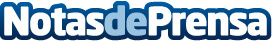 Álvaro Sáez : "Si queremos salir de la crisis el foco está en las fuentes de ingresos fiscales"Álvaro Sáez, abogado fiscalista: "No tiene sentido que nuestra economía se siga centrando en subir los impuestos a la riqueza cuando los datos nos dicen que se recauda mucho más de otras fuentes. Nuestro sistema impositivo no es inteligente"Datos de contacto:Saez.Law627136035Nota de prensa publicada en: https://www.notasdeprensa.es/alvaro-saez-si-queremos-salir-de-la-crisis-el Categorias: Internacional Derecho Finanzas Sociedad Galicia http://www.notasdeprensa.es